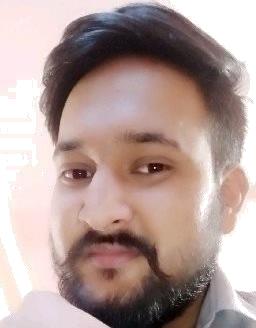 WORK EXPERIENCE3 YearsAGE26ANKUSH Project Engineer & Technical Sales Engineer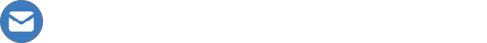 Ankush-393511@2freemail.comABOUT METo strive for excellence and to work hard towards a challenging position, where I can apply my technical and analytical skills efficiently for the upbringing of the company. Studying and understanding the components involved in my field and exploring it, giving it all what the best I can do. I love taking new challenges and accomplishing them while learning from them gradually.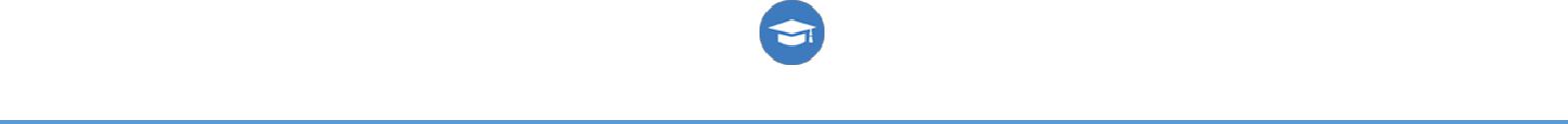 EducationBachelor, Technology (Mechanical Engineers )	Graduated, July 2015Baddi University of Emerging Sciences and Technologies	Marks 61%HIMACHAL PRADESH	Division 110+2	Graduated, July 2011GSSS RAKKAR	Marks 73%HP Board	Division 1HIMACHAL PRADESH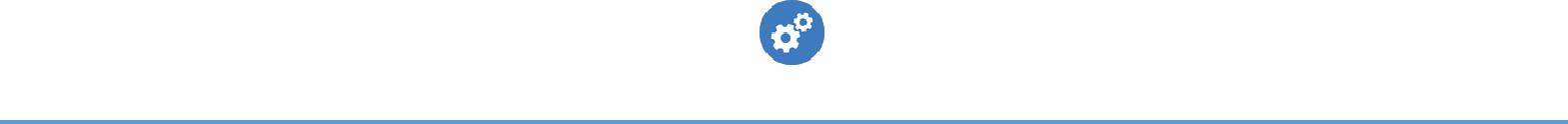 Professional QualificationsIndustrial training in NHPC Limited (A Govt. of India Enterprise) & Isolloyd Engineering Technologies Ltd.  Three year experience in Microntech engineer pvt Ltd . in Technical Sales and Project Engineer.Experience for all types Hi-tech assembly machine and tools ..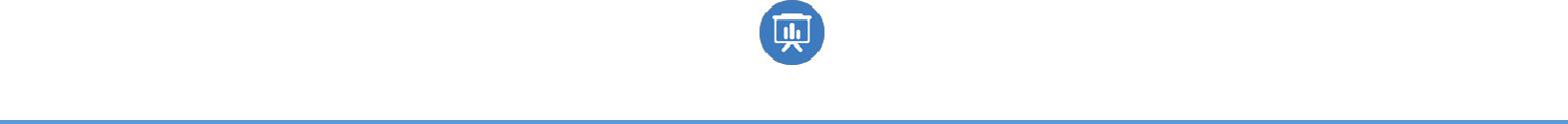 Industry version 4.0	experienceThe ability to work under pressureSkills	Team working skills		Problem Solving skillGlobal Assembly	Solution ExpertCreativity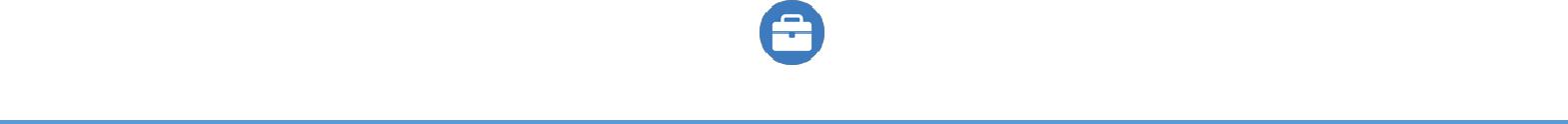 Work Experience(PROJECT ENGINEER & TECHNICAL SALES ENGINEER)Customers : Maruti Suzuki India Ltd., Mahindra & Mahindra Ltd., Ford India pvt Ltd., Tata Motors Ltd., Ahsok Leyland ltd, Toyota, Nissan, Volvo, Eicher.JOB RESPONSIBILITYFully Responsible For manufacturing after Releasing of Drawing to trial and dispatch of machine or tool.(Material Indent, Manufacturing of Parts, Quality assurance, Assembly of Machine, Trial ofmachine, R&D Correction.  Optimum utilization of man & machine, material etc.Corrective & preventive action taken for Maintenance of Assembly Tool.Making BOM and initiate purchase requisitions (Indent) of Raw.  Drawing file and design. Develop new operating instructions.Sustain the continuous improvement on (Productivity / Quality/ Cost/Safety/Delivery/Morale).Identifying and establishing new business.  Organizing sales visits.  Preparing tenders, proposals and quotations.  Providing pre-sales and post-sales support.  Negotiating contracts, terms and conditions.  Reviewing cost and sales performance.  Providing product education and advice.Attending trade exhibitions, conferences and meetings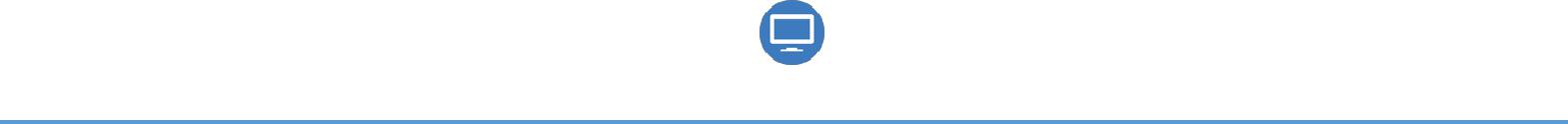 Computer Proficiency	Word 2010	Excel 2010	Power Point 2010	AutoCAD	E-Mail	Programing (PLC,HMI,TORQUE TOOLS ETC)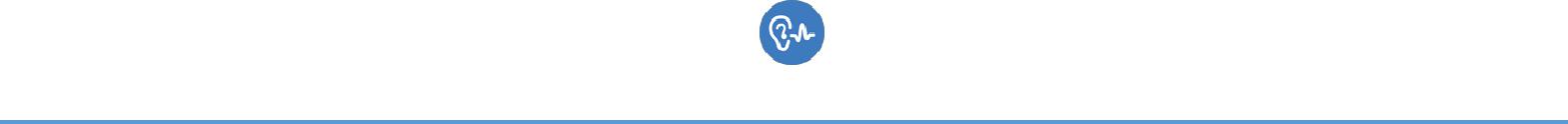 Languages	Hindi	EnglishPersonal Interests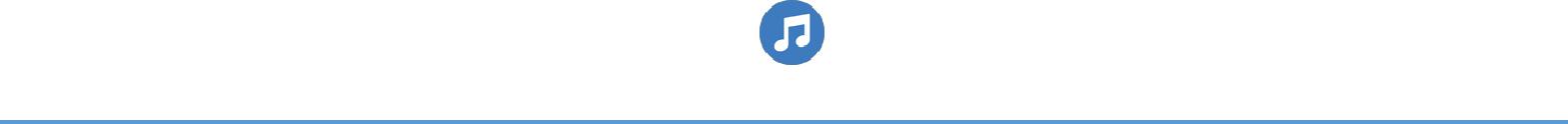 CookingArt & musicTravelingSports (Waking, Running )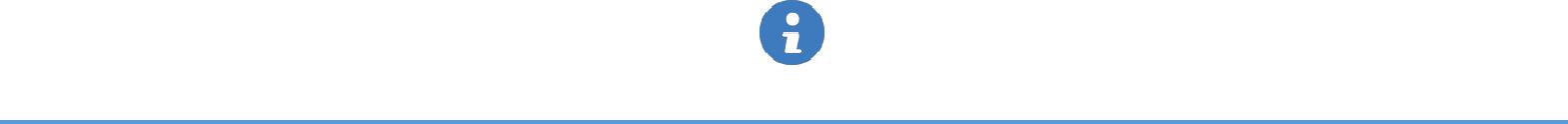 Personal DetailsDeclarationI, Ankush, hereby declare that the information contained herein is true and correct to the best of my knowledge and belief.Birthday:DEC 17, 1992Marital Status:SingleGender:MaleNationality:Indian